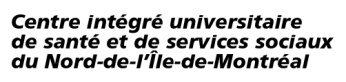 DEMANDE DE SERVICE EN PNEUMOLOGIE (pour clientèle ambulatoire)Nom et prénom de l’usager :Nom et prénom de l’usager :Nom et prénom de l’usager :Nom et prénom de l’usager :Nom et prénom de l’usager :Nom et prénom de l’usager :Nom et prénom de l’usager :Nom et prénom de l’usager :Nom et prénom de l’usager :Nom et prénom de l’usager :Nom et prénom de l’usager :No d’assurance maladieNo d’assurance maladieNo d’assurance maladieAnnéeAnnéeAnnéeMoisExpirationExpirationExpirationExpirationNom et prénom du parent :Nom et prénom du parent :Nom et prénom du parent :Nom et prénom du parent :Nom et prénom du parent :Nom et prénom du parent :Nom et prénom du parent :Nom et prénom du parent :Nom et prénom du parent :Nom et prénom du parent :Nom et prénom du parent :Ind. rég.Ind. rég.No téléphoneNo téléphoneNo téléphoneInd. rég.Ind. rég.Ind. rég.Ind. rég.No téléphoneNo téléphoneAdresse :Adresse :Adresse :Adresse :Adresse :Adresse :Adresse :Adresse :Adresse :Adresse :Adresse :Code postalCode postalCode postalCode postalCode postalCode postalImprimer sur recto seulement et transmettre ces deux pages par télécopieur au guichet d’accès en santé physique (GASP) au (514) 495-6722.Imprimer sur recto seulement et transmettre ces deux pages par télécopieur au guichet d’accès en santé physique (GASP) au (514) 495-6722.Imprimer sur recto seulement et transmettre ces deux pages par télécopieur au guichet d’accès en santé physique (GASP) au (514) 495-6722.Imprimer sur recto seulement et transmettre ces deux pages par télécopieur au guichet d’accès en santé physique (GASP) au (514) 495-6722.Date de la demande (AAAA/MM/JJ) :      Date de la demande (AAAA/MM/JJ) :      Date de la demande (AAAA/MM/JJ) :      Date de la demande (AAAA/MM/JJ) :      Partie I : Raison de consultation / Échelle de priorité clinique :   A : ≤ 3jours    B : ≤ 10 jours    C : ≤ 28 jours    D : ≤ 3 mois    E : ≤ 6 moisPartie I : Raison de consultation / Échelle de priorité clinique :   A : ≤ 3jours    B : ≤ 10 jours    C : ≤ 28 jours    D : ≤ 3 mois    E : ≤ 6 moisPartie I : Raison de consultation / Échelle de priorité clinique :   A : ≤ 3jours    B : ≤ 10 jours    C : ≤ 28 jours    D : ≤ 3 mois    E : ≤ 6 moisPartie I : Raison de consultation / Échelle de priorité clinique :   A : ≤ 3jours    B : ≤ 10 jours    C : ≤ 28 jours    D : ≤ 3 mois    E : ≤ 6 moisN.B. Le délai du rendez-vous a été établi pour chacune des conditions cliniques ci-dessous. Le GASP se réserve le droit de le modifier selon les renseignements cliniques fournis et selon les disponibilités, après discussion avec le médecin référent.N.B. Le délai du rendez-vous a été établi pour chacune des conditions cliniques ci-dessous. Le GASP se réserve le droit de le modifier selon les renseignements cliniques fournis et selon les disponibilités, après discussion avec le médecin référent.N.B. Le délai du rendez-vous a été établi pour chacune des conditions cliniques ci-dessous. Le GASP se réserve le droit de le modifier selon les renseignements cliniques fournis et selon les disponibilités, après discussion avec le médecin référent.N.B. Le délai du rendez-vous a été établi pour chacune des conditions cliniques ci-dessous. Le GASP se réserve le droit de le modifier selon les renseignements cliniques fournis et selon les disponibilités, après discussion avec le médecin référent.Conditions  cliniquesConditions  cliniquesConditions  cliniquesCible selon l’échelle de prioritéPNEUMONIE : Tableau clinique de pneumonie avec signes de sévérité (désaturation < 90 %, confusion, hypotension, etc.) ou fièvre persistante (> 48 h) sous traitement antibiotique.MPOC : Détérioration grave AVEC somnolence ou désaturation < 90 %.HÉMOPTYSIE IMPORTANTE (100 mL ou +) ou répétée (20 mL à quelques reprises dans la même journée).ASTHME : Exacerbation d’asthme aigüe sévère ou sans réponse à la corticothérapie orale depuis 24 h.DYSPNÉE : Au repos, rapidement progressive (< 1 semaine).SUSPICION D’EMBOLIE PULMONAIREÉPANCHEMENT PLEURAL significatif AVEC fièvre associée ou suspicion d’infection (empyème) ou désaturation < 90 %.TUBERCULOSE : Suspicion de tuberculose active.PNEUMONIE : Tableau clinique de pneumonie avec signes de sévérité (désaturation < 90 %, confusion, hypotension, etc.) ou fièvre persistante (> 48 h) sous traitement antibiotique.MPOC : Détérioration grave AVEC somnolence ou désaturation < 90 %.HÉMOPTYSIE IMPORTANTE (100 mL ou +) ou répétée (20 mL à quelques reprises dans la même journée).ASTHME : Exacerbation d’asthme aigüe sévère ou sans réponse à la corticothérapie orale depuis 24 h.DYSPNÉE : Au repos, rapidement progressive (< 1 semaine).SUSPICION D’EMBOLIE PULMONAIREÉPANCHEMENT PLEURAL significatif AVEC fièvre associée ou suspicion d’infection (empyème) ou désaturation < 90 %.TUBERCULOSE : Suspicion de tuberculose active.PNEUMONIE : Tableau clinique de pneumonie avec signes de sévérité (désaturation < 90 %, confusion, hypotension, etc.) ou fièvre persistante (> 48 h) sous traitement antibiotique.MPOC : Détérioration grave AVEC somnolence ou désaturation < 90 %.HÉMOPTYSIE IMPORTANTE (100 mL ou +) ou répétée (20 mL à quelques reprises dans la même journée).ASTHME : Exacerbation d’asthme aigüe sévère ou sans réponse à la corticothérapie orale depuis 24 h.DYSPNÉE : Au repos, rapidement progressive (< 1 semaine).SUSPICION D’EMBOLIE PULMONAIREÉPANCHEMENT PLEURAL significatif AVEC fièvre associée ou suspicion d’infection (empyème) ou désaturation < 90 %.TUBERCULOSE : Suspicion de tuberculose active.URGENTNe pas compléterle formulaireet référer directementà l’urgenceLésionou symptômesuspect denéoplasie Épanchement pleural unilatéral symptomatique ou significatif Épanchement pleural unilatéral symptomatique ou significatifRéférer à  l’accueil clinique si vous y avez accès.Sinon, priorité B.Lésionou symptômesuspect denéoplasie Hémoptysie HémoptysieRéférer à  l’accueil clinique si vous y avez accès.Sinon, priorité B.Lésionou symptômesuspect denéoplasie Nodule / Masse pulmonaire suspect(e) de néoplasie Nodule / Masse pulmonaire suspect(e) de néoplasieRéférer à  l’accueil clinique si vous y avez accès.Sinon, priorité B.Lésionou symptômesuspect denéoplasie Adénopathie médiastinale (joindre résultat ou prescrire scan thoracique) Adénopathie médiastinale (joindre résultat ou prescrire scan thoracique)C  (≤ 28 jours)Lésionou symptômesuspect denéoplasie Micronodule < 8 mm évolutif à la TDM de suivi Micronodule < 8 mm évolutif à la TDM de suiviD (≤ 3 mois)MPOC / Asthme(prescrire spirométrie) Exacerbation aiguë avec échec du plan d’action (corticothérapie     orale ou antibiothérapie) Exacerbation aiguë avec échec du plan d’action (corticothérapie     orale ou antibiothérapie)B (≤ 10 jours)MPOC / Asthme(prescrire spirométrie) Avec contrôle sous-optimal malgré le  plan d’action Avec contrôle sous-optimal malgré le  plan d’actionC  (≤ 28 jours)MPOC / Asthme(prescrire spirométrie) MPOC/Asthme suspecté ou réponse inadéquate au traitement de base MPOC/Asthme suspecté ou réponse inadéquate au traitement de baseE  (≤ 6mois)MPOC / Asthme(prescrire spirométrie) Réadaptation respiratoire Réadaptation respiratoireE (≤ 6mois)Infection respiratoire/ toux Suivi de pneumonie complexe (facteurs de risque de   complication / comorbidité importante) Suivi de pneumonie complexe (facteurs de risque de   complication / comorbidité importante)C  (≤ 28 jours)Infection respiratoire/ toux Toux chronique (> 8 semaines) avec radiographie pulmonaire normale Toux chronique (> 8 semaines) avec radiographie pulmonaire normaleE (≤ 6 mois) Évaluation pré-opératoireType de chirurgie : Anesthésie :  générale    localeType de chirurgie : Anesthésie :  générale    localeDate prévue de chirurgie :(AAAA/MM/JJ)ApnéeÉtude du sommeil antérieur ? 	Oui : fournir le 	rapport	Apnée obstructive du 	sommeil suspectée ou 	traitée avec une des trois 	conditions suivantes :  Hypersomnolence diurne sévère  EPWORTH (≥ 15)Score Epworth :       Index de désaturation (IDO) ≥ 30/h AVEC métier à risqueC  (≤ 28 jours) SANS métier à risqueD (≤ 3 mois) 	Non Apnée du sommeil suspectée ou réévaluation du traitement Apnée du sommeil suspectée ou réévaluation du traitementE (≤ 6mois)Conditions  cliniquesConditions  cliniquesConditions  cliniquesConditions  cliniquesConditions  cliniquesConditions  cliniquesConditions  cliniquesCible selon l’échelle de prioritéAutres raisons 	Maladie pulmonaire interstitielle (fibrose, etc.)   (joindre résultat ou prescrire 	scan thoracique) 	Maladie pulmonaire interstitielle (fibrose, etc.)   (joindre résultat ou prescrire 	scan thoracique) 	Maladie pulmonaire interstitielle (fibrose, etc.)   (joindre résultat ou prescrire 	scan thoracique) 	Maladie pulmonaire interstitielle (fibrose, etc.)   (joindre résultat ou prescrire 	scan thoracique) 	Maladie pulmonaire interstitielle (fibrose, etc.)   (joindre résultat ou prescrire 	scan thoracique) 	Maladie pulmonaire interstitielle (fibrose, etc.)   (joindre résultat ou prescrire 	scan thoracique)D (≤ 3 mois)Autres raisons 	Dyspnée d’effort inexpliquée (non cardiaque, sans anémie avec 	radiographie pulmonaire normale) 	Dyspnée d’effort inexpliquée (non cardiaque, sans anémie avec 	radiographie pulmonaire normale) 	Dyspnée d’effort inexpliquée (non cardiaque, sans anémie avec 	radiographie pulmonaire normale) 	Dyspnée d’effort inexpliquée (non cardiaque, sans anémie avec 	radiographie pulmonaire normale) 	Dyspnée d’effort inexpliquée (non cardiaque, sans anémie avec 	radiographie pulmonaire normale) 	Dyspnée d’effort inexpliquée (non cardiaque, sans anémie avec 	radiographie pulmonaire normale)E (≤ 6mois)AutreAutre : (veuillez indiquer la priorité qui sera validée par le GASP)Autre : (veuillez indiquer la priorité qui sera validée par le GASP)Autre : (veuillez indiquer la priorité qui sera validée par le GASP)Autre : (veuillez indiquer la priorité qui sera validée par le GASP)Autre : (veuillez indiquer la priorité qui sera validée par le GASP)Autre : (veuillez indiquer la priorité qui sera validée par le GASP)Priorité selon le médecin référent :A : ≤ 3 jrs       B : ≤ 10 jrsC : ≤ 28 jrs     D : ≤ 3 mois  E : ≤ 6 mois  Partie II : Renseignements complémentaires / Antécédents  Partie II : Renseignements complémentaires / Antécédents  Partie II : Renseignements complémentaires / Antécédents  Partie II : Renseignements complémentaires / Antécédents  Partie II : Renseignements complémentaires / Antécédents  Partie II : Renseignements complémentaires / Antécédents  Partie II : Renseignements complémentaires / Antécédents  Partie II : Renseignements complémentaires / AntécédentsFacultatif - Spécifier le nom du spécialiste ou de la clinique / établissement privilégié :     Facultatif - Spécifier le nom du spécialiste ou de la clinique / établissement privilégié :     Facultatif - Spécifier le nom du spécialiste ou de la clinique / établissement privilégié :     Facultatif - Spécifier le nom du spécialiste ou de la clinique / établissement privilégié :     Facultatif - Spécifier le nom du spécialiste ou de la clinique / établissement privilégié :     Facultatif - Spécifier le nom du spécialiste ou de la clinique / établissement privilégié :     Facultatif - Spécifier le nom du spécialiste ou de la clinique / établissement privilégié :     Facultatif - Spécifier le nom du spécialiste ou de la clinique / établissement privilégié :     Renseignements cliniques (obligatoire)Veuillez justifier, entre autres, toute modification de la priorité clinique suggérée :Veuillez justifier, entre autres, toute modification de la priorité clinique suggérée :Veuillez justifier, entre autres, toute modification de la priorité clinique suggérée :Veuillez justifier, entre autres, toute modification de la priorité clinique suggérée :Veuillez justifier, entre autres, toute modification de la priorité clinique suggérée :Veuillez justifier, entre autres, toute modification de la priorité clinique suggérée :Veuillez justifier, entre autres, toute modification de la priorité clinique suggérée :Antécédent  pertinents (facultatif)Médication  actuelle (facultatif) Aucune	Profil pharmacologique transmis par télécopieur au GASP ((514) 495-6722) Si médication en cours, mais aucun profil joint, svp spécifier :      Aucune	Profil pharmacologique transmis par télécopieur au GASP ((514) 495-6722) Si médication en cours, mais aucun profil joint, svp spécifier :      Aucune	Profil pharmacologique transmis par télécopieur au GASP ((514) 495-6722) Si médication en cours, mais aucun profil joint, svp spécifier :      Aucune	Profil pharmacologique transmis par télécopieur au GASP ((514) 495-6722) Si médication en cours, mais aucun profil joint, svp spécifier :      Aucune	Profil pharmacologique transmis par télécopieur au GASP ((514) 495-6722) Si médication en cours, mais aucun profil joint, svp spécifier :      Aucune	Profil pharmacologique transmis par télécopieur au GASP ((514) 495-6722) Si médication en cours, mais aucun profil joint, svp spécifier :      Aucune	Profil pharmacologique transmis par télécopieur au GASP ((514) 495-6722) Si médication en cours, mais aucun profil joint, svp spécifier :     Examen / test de laboratoire pertinents déjà  faits (facultatif) Oui, spécifier :      	Résultats joints en annexe : Oui	Non  Non En attente, spécifier :       Oui, spécifier :      	Résultats joints en annexe : Oui	Non  Non En attente, spécifier :       Oui, spécifier :      	Résultats joints en annexe : Oui	Non  Non En attente, spécifier :       Oui, spécifier :      	Résultats joints en annexe : Oui	Non  Non En attente, spécifier :       Oui, spécifier :      	Résultats joints en annexe : Oui	Non  Non En attente, spécifier :       Oui, spécifier :      	Résultats joints en annexe : Oui	Non  Non En attente, spécifier :       Oui, spécifier :      	Résultats joints en annexe : Oui	Non  Non En attente, spécifier :      Références antérieures en pneumologie (facultatif)Partie III : Provenance de la demandePartie III : Provenance de la demandePartie III : Provenance de la demandePartie III : Provenance de la demandePartie III : Provenance de la demandePartie III : Provenance de la demandePartie III : Provenance de la demandePartie III : Provenance de la demandeMédecin référentMédecin référentNom du médecin référent Nom du médecin référent No de permisNo de permisEstampeEstampeMédecin référentMédecin référentNo de téléphone 	No de posteNo de téléphone 	No de posteNo de télécopieur No de télécopieur EstampeEstampeMédecin référentMédecin référentNom de la cliniqueNom de la cliniqueNom de la cliniqueNom de la cliniqueEstampeEstampeMédecin référentMédecin référentSignatureSignatureSignatureSignatureEstampeEstampeMédecin de familleMédecin de familleIdem médecin référentUsager sans médecin de familleIdem médecin référentUsager sans médecin de familleNom du médecin de familleNom du médecin de familleNom du médecin de familleNom du médecin de familleMédecin de familleMédecin de familleIdem médecin référentUsager sans médecin de familleIdem médecin référentUsager sans médecin de familleNom de la cliniqueNom de la cliniqueNom de la cliniqueNom de la cliniquePour joindre le GASP :Pour joindre le GASP :Téléphone :Télécopieur :(514) 336-Nord (6673)(514) 495-6722(514) 336-Nord (6673)(514) 495-6722Courriel : gasp.cnmtl@ssss.gouv.qc.caCourriel : gasp.cnmtl@ssss.gouv.qc.caCourriel : gasp.cnmtl@ssss.gouv.qc.ca